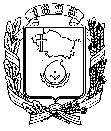 АДМИНИСТРАЦИЯ ГОРОДА НЕВИННОМЫССКАСТАВРОПОЛЬСКОГО КРАЯПОСТАНОВЛЕНИЕ01.12.2023                                    г. Невинномысск                                   № 1700О внесении изменений в административный регламент предоставления комитетом по труду и социальной поддержке населения администрации города Невинномысска государственной услуги «Принятие решения о предоставлении дополнительной компенсации расходов на оплату жилых помещений и коммунальных услуг участникам, инвалидам Великой Отечественной войны и бывшим несовершеннолетним узникам концлагерей, гетто и других мест принудительного содержания, созданных фашистами и их союзниками в период второй мировой войны, в соответствии с Законом Ставропольского края от 11 февраля 2020 г. № 20-кз «О дополнительной мере социальной поддержки в виде дополнительной компенсации расходов на оплату жилых помещений и коммунальных услуг участникам, инвалидам Великой Отечественной войны и бывшим несовершеннолетним узникам фашизма» и ее предоставление», утвержденный постановлением администрации города Невинномысска от 28.06.2022 № 924В соответствии с Федеральным законом от 27 июля 2010 года                 № 210-ФЗ «Об организации предоставления государственных и муниципальных услуг»,  Законом Ставропольского края от 11 декабря 2009 г. № 92-кз «О наделении органов местного самоуправления муниципальных районов и городских округов в Ставропольском крае отдельными государственными полномочиями Российской Федерации, переданными для осуществления органам государственной власти субъектов Российской Федерации, и отдельными государственными полномочиями Ставропольского края в области труда и социальной защиты отдельных категорий граждан», постановлением Правительства Ставропольского края от 25 июля 2011 г. № 295-п «Об утверждении Порядка разработки и утверждения органами исполнительной власти Ставропольского края административных регламентов предоставления государственных услуг, Порядка разработки и утверждения органами исполнительной власти Ставропольского края административных регламентов осуществления государственного контроля (надзора) и Порядка проведения экспертизы проектов административных регламентов предоставления государственных услуг и проектов административных регламентов осуществления государственного контроля (надзора)», приказом министерства труда и социальной защиты населения Ставропольского края от 14 сентября 2022 г. № 386 «О внесении изменений в типовой административный регламент предоставления органом труда и социальной защиты населения администрации муниципального (городского) округа Ставропольского края государственной услуги «Принятие решения о предоставлении дополнительной компенсации расходов на оплату жилых помещений и коммунальных услуг участникам, инвалидам Великой Отечественной войны и бывшим несовершеннолетним узникам концлагерей, гетто и других мест принудительного содержания, созданных фашистами и их союзниками в период второй мировой войны, в соответствии с Законом Ставропольского края от 11 февраля 2020 г. № 20-кз «О дополнительной мере социальной поддержки в виде дополнительной компенсации расходов на оплату жилых помещений и коммунальных услуг участникам, инвалидам Великой Отечественной войны и бывшим несовершеннолетним узникам фашизма» и ее предоставление», утвержденный приказом министерства труда и социальной защиты населения Ставропольского края от 12 августа 2020 г.              № 256», в целях повышения качества исполнения и доступности результатов предоставления государственной услуги постановляю: 1. Внести в административный регламент предоставления комитетом по труду и социальной поддержке населения администрации города Невинномысска государственной услуги «Принятие решения о предоставлении дополнительной компенсации расходов на оплату жилых помещений и коммунальных услуг участникам, инвалидам Великой Отечественной войны и бывшим несовершеннолетним узникам концлагерей, гетто и других мест принудительного содержания, созданных фашистами и их союзниками в период второй мировой войны, в соответствии с Законом Ставропольского края от 11 февраля 2020 г. № 20-кз «О дополнительной мере социальной поддержки в виде дополнительной компенсации расходов на оплату жилых помещений и коммунальных услуг участникам, инвалидам Великой Отечественной войны и бывшим несовершеннолетним узникам фашизма» и ее предоставление», утвержденный постановлением администрации города Невинномысска от 28.06.2022 № 924 («Невинномысский рабочий», 02.07.2022 № 50) следующие изменения:1.1. Пункт 1.3 изложить в следующей редакции:«1.3. Требования к порядку информирования о предоставлении государственной услуги1.3.1. Информация о месте нахождения и графике работы Комитета, справочном телефоне, адресе официального сайта, электронной почтыМестонахождение Комитета: 357100, Ставропольский край, город Невинномысск, улица Белово, 5. График работы Комитета: ежедневно с 9:00 до 18:00, выходные дни – суббота, воскресенье;справочные телефоны Комитета: (86554) 7-01-70, 5-83-09;телефон «Горячей линии» Комитета: (86554) 7-03-35.Адрес официального сайта: официальный сайт администрации города Невинномысска в сети «Интернет» nevadm.gosuslugi.ru (далее – официальный сайт администрации города).Справочная информация, содержащаяся в настоящем подпункте, размещается и поддерживается в актуальном состоянии министерством труда и социальной защиты населения Ставропольского края (далее - министерство) в федеральной государственной информационной системе «Единый портал государственных и муниципальных услуг (функций)» по адресу: www.gosuslugi.ru, в государственной информационной системе Ставропольского края «Портал государственных и муниципальных услуг (функций), предоставляемых (исполняемых) органами исполнительной власти Ставропольского края и органами местного самоуправления муниципальных образований Ставропольского края» по адресу 26gosuslugi.ru, в государственной информационной системе Ставропольского края «Региональный реестр государственных услуг» (далее соответственно - Единый портал, Региональный портал, Региональный реестр), а также Комитетом на официальном сайте администрации города.1.3.2. Порядок получения информации заявителем по вопросам предоставления государственной услуги и услуг, которые являются необходимыми и обязательными для предоставления государственной услуги, сведений о ходе предоставления указанных услуг на официальном сайте администрации города, в сети «Интернет», а также с использованием Единого портала, Регионального порталаПолучение информации заявителем по вопросам справочной информации, предоставления государственной услуги, а также сведений о ходе предоставления государственной услуги осуществляется посредством:личного обращения заявителя в Комитет;письменного обращения заявителя в Комитет путем направления почтовых отправлений по адресу: 357100, Ставропольский край, город Невинномысск, улица Белово, 5;обращения по телефонам Комитета: (86554) 7-01-70, 5-83-09, 7-03-35;обращения в форме электронного документа с использование электронной почты Комитета по адресу: socadmnev@nevsk.stavregion.ru;Единого портала, Регионального портала.1.3.3. Порядок, форма, место размещения и способы получения справочной информации, в том числе на стендах в местах предоставления государственной услуги и услуг, которые являются необходимыми и обязательными для предоставления государственной услугиНа информационных стендах в здании Комитета, на официальном сайте администрации города, а также на Едином портале, Региональном портале и в Региональном реестре размещаются и поддерживаются в актуальном состоянии:информация о порядке предоставления государственной услуги в виде блок-схемы предоставления государственной услуги, представленной в приложении 1 к административному регламенту;административный регламент (полная версия текста административного регламента размещается в сети «Интернет» на официальном сайте администрации города: nevadm.gosuslugi.ru);график работы Комитета, почтовый адрес, номер телефона, адрес официального сайта и электронной почты, по которым заявитель может получить необходимую информацию и документы.1.3.4. Доступ к информации о сроках и порядке предоставления государственной услуги, размещенной на Едином портале, Региональном портале и официальном сайте администрации города, осуществляется без выполнения заявителем каких-либо требований, в том числе без использования программного обеспечения, установка которого на технические средства заявителя требует заключения лицензионного или иного соглашения с правообладателем программного обеспечения, предусматривающего взимание платы, регистрацию или авторизацию заявителя или предоставление им персональных данных.1.3.5. Информация о предоставлении государственной услуги, представляется заявителю бесплатно.».1.2. В разделе 2 «Стандарт предоставления государственной услуги»:1.2.1. в абзаце втором пункта 2.4 слова «либо МФЦ» исключить;1.2.2. в абзаце первом подпункта 2.6.1 слова «либо в МФЦ»  исключить;1.2.3. в абзаце третьем подпункта 2.6.2 слова «или МФЦ» исключить;1.2.4. абзац восьмой подпункта 2.6.2 исключить;1.2.5. в пункте 2.7:1.2.5.1. в абзаце втором слова «либо МФЦ» исключить;1.2.5.2. в абзаце третьем слова «Пенсионном фонде Российской Федерации» заменить словами «Фонде пенсионного и социального страхования Российской Федерации»;1.2.5.3. абзац шестой изложить в следующей редакции:«из государственной информационной системы жилищно-коммунального хозяйства - сведения об отсутствии (наличии) у гражданина подтвержденной вступившим в законную силу судебным актом непогашенной задолженности по оплате жилого помещения и коммунальных услуг, образовавшейся за период не более чем 3 последних года (далее - задолженность по оплате за жилое помещение и коммунальные услуги);»;1.2.5.4. в абзаце пятнадцатом слова «работника МФЦ,» и                        «, руководителя МФЦ» исключить.1.2.6. В абзаце втором пункта 2.14 второе предложение исключить.1.2.7. Абзац шестнадцатый пункта 2.15 признать утратившим силу.1.2.8. В пункте 2.16 подпункт 2 изложить в следующей редакции:«2) доступность (Дос):Дос = Дтел + Дврем + Дб/б с + Дэл + Динф + Джит + Дмфц, где:Дтел - наличие возможности записаться на прием по телефону:Дтел = 10% - можно записаться на прием по телефону;Дтел = 0% _ нельзя записаться на прием по телефону;Дврем - возможность прийти на прием в нерабочее время:Дврем = 10% - прием (выдача) документов осуществляется без перерыва на обед;Дб/б с - наличие безбарьерной среды:Дб/б с = 20% - от тротуара до места приема можно проехать на коляске;Дб/б с = 10% - от тротуара до места приема можно проехать на коляске с посторонней помощью 1 человека;Дб/б с = 0% - от тротуара до места приема нельзя проехать на коляске;Дэл - наличие возможности подать заявление в электронном виде:Дэл = 20% - можно подать заявление в электронном виде;Дэл = 0% - нельзя подать заявление в электронном виде;Динф - доступность информации о предоставлении услуги:Динф = 20% - информация об основаниях, условиях и порядке предоставления государственной услуги размещена в сети Интернет (5%) и на информационных стендах (5%), есть доступный для заявителей раздаточный материал (5%), периодически информация об услуге размещается в средствах массовой информации (5%);Динф = 0% - для получения информации о предоставлении государственной услуги необходимо пользоваться услугами, изучать нормативные документы;Джит - возможность подать заявление, документы и получить результат государственной услуги по месту жительства:Джит = 20% - можно подать заявление, документы и получить результат государственной услуги по месту жительства, например, наличие графика приема специалистами в различных поселениях, микрорайонах или наличие доверенного лица в администрациях поселений, микрорайонах;Джит = 0% - нельзя подать заявление, документы и получить результат государственной услуги по месту жительства;Показатель 100% свидетельствует об обеспечении максимальной доступности получения государственной услуги;».1.2.9. В пункте 2.17:1.2.9.1. подпункт 2.17.1 исключить;1.2.9.2. в подпункте 2.17.3:в абзацах первом - пятом слова «или МФЦ» исключить; абзацы шестой - десятый исключить; 1.2.9.3. в подпункте 2.17.4 в абзаце втором слова «или МФЦ» исключить;1.2.9.4. дополнить подпунктом 2.17.5 следующего содержания:«2.17.5. Государственная услуга не предоставляется многофункциональным центром предоставления государственных и муниципальных услуг, а также по экстерриториальному принципу.».1.3. В разделе 3 «Состав, последовательность и сроки выполнения административных процедур (действий), требования к порядку их выполнения, в том числе особенности выполнения административных процедур (действий) в электронной форме, а также особенности выполнения административных процедур (действий) в МФЦ»:1.3.1. Название раздела изложить в следующей редакции:«Состав, последовательность и сроки выполнения административных процедур (действий), требования к порядку их выполнения, в том числе особенности выполнения административных процедур (действий) в электронной форме»;1.3.2. в подпункте 3.2.1:1.3.2.1. в абзаце втором, девятом  слова «либо МФЦ» исключить; 1.3.2.2. абзац четырнадцатый исключить.1.3.3. В подпункте 3.2.2:1.3.3.1. в абзаце втором слова «либо в МФЦ» исключить;1.3.3.2. в абзаце пятом слова «либо МФЦ» исключить;1.3.3.3. абзацы восьмой, одиннадцатый исключить; 1.3.3.4. в абзаце двенадцатом слова «либо МФЦ» исключить;1.3.3.5. в подпункте 3.2.2.1. абзацы десять - тринадцать исключить;1.3.4. В подпункте 3.2.3:1.3.4.1. в абзацах шестом, восьмом и десятом слова «либо МФЦ» исключить;1.3.4.2. абзац одиннадцатый исключить.1.4. В разделе 4 «Формы контроля за исполнением административного регламента»:1.4.1. абзац седьмой пункта 4.1 исключить.1.4.2. В пункте 4.6:1.4.2.1. в абзаце первом слова «работники МФЦ, организаций, указанных в части 1.1 статьи 16 Федерального закона № 210-ФЗ» исключить.1.4.2.2. абзац третий исключить.1.5. Раздел 5 изложить в следующей редакции:«5. Досудебный (внесудебный) порядок обжалования решений и действий (бездействия) Комитета, предоставляющего государственную услугу, а также его должностных лиц, муниципальных служащих, работников5.1. Заявитель имеет право на досудебное (внесудебное) обжалование решений и (или) действий (бездействия), принятых (осуществленных) Комитетом, его должностными лицами, муниципальными служащими, должностных лиц, работников в ходе предоставления государственной услуги, в порядке, предусмотренном главой 2 Федерального закона № 210-ФЗ (далее - жалоба).5.2. Жалоба может быть подана заявителем или его представителем:на имя главы администрации города, в случае если обжалуются действия (бездействие) председателя Комитета;на имя председателя Комитета, в случае если обжалуются решения и действия (бездействие) Комитета, его должностных лиц, муниципальных служащих;В случае подачи жалобы представителем заявителя представляются: документ, удостоверяющий его личность, и документ, удостоверяющий полномочия на осуществление действий от имени заявителя, оформленный в соответствии с законодательством Российской Федерации.Жалоба может быть подана заявителем через МФЦ, который обеспечивает ее передачу в Комитет. Жалоба может быть подана в письменной форме на русском языке на бумажном носителе почтовым отправлением, при личном приеме заявителя или его представителя, а также в электронном виде.Жалоба на решения и (или) действия (бездействие) Комитета, предоставляющего государственную услугу, его должностных лиц, муниципальных служащих рассматривается в соответствии с постановлением администрации города Невинномысска Ставропольского края от 29 декабря 2022 г. № 2008 «Об утверждении Положения об особенностях подачи и рассмотрения жалоб на решения и действия (бездействие) администрации города Невинномысска, органов администрации города Невинномысска с правами юридического лица, предоставляющих муниципальные услуги, их должностных лиц и муниципальных служащих».5.3. Информирование заявителей о порядке подачи и рассмотрения жалобы осуществляется по телефону, при личном приеме, с использованием электронной почты Комитета, на Едином портале и Региональном портале.5.4. Перечень нормативных правовых актов, регулирующих порядок досудебного (внесудебного) обжалования решений и действий (бездействия) органа соцзащиты, предоставляющего государственную услугу, а также его должностных лиц, муниципальных служащих:Федеральным законом № 210-ФЗ;постановлением Правительства Российской Федерации                             от 16 августа 2012 г. № 840 «О порядке подачи и рассмотрения жалоб на решения и действия (бездействие) федеральных органов исполнительной власти и их должностных лиц, федеральных государственных служащих, должностных лиц государственных внебюджетных фондов Российской Федерации, государственных корпораций, наделенных в соответствии с федеральными законами полномочиями по предоставлению государственных услуг в установленной сфере деятельности, и их должностных лиц, организаций, предусмотренных частью 1.1 статьи 16 Федерального закона «Об организации предоставления государственных и муниципальных услуг», и их работников, а также многофункциональных центров предоставления государственных и муниципальных услуг и их работников»;постановлением администрации города Невинномысска Ставропольского края от 29 декабря 2022 г. № 2008 «Об утверждении Положения об особенностях подачи и рассмотрения жалоб на решения и действия (бездействие) администрации города Невинномысска, органов администрации города Невинномысска с правами юридического лица, предоставляющих муниципальные услуги, их должностных лиц и муниципальных служащих».5.5. Информация, указанная в настоящем разделе, подлежит обязательному размещению на Едином портале и Региональном портале, а также размещается и поддерживается в актуальном состоянии в Региональном реестре.».2. Опубликовать настоящее постановление в газете «Невинномысский рабочий», а также разместить в сетевом издании «Редакция газеты «Невинномысский рабочий» и на официальном сайте администрации города Невинномысска в информационно-телекоммуникационной сети «Интернет».Глава города НевинномысскаСтавропольского края                   	                                             М.А. Миненков